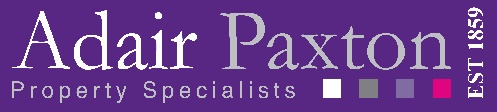 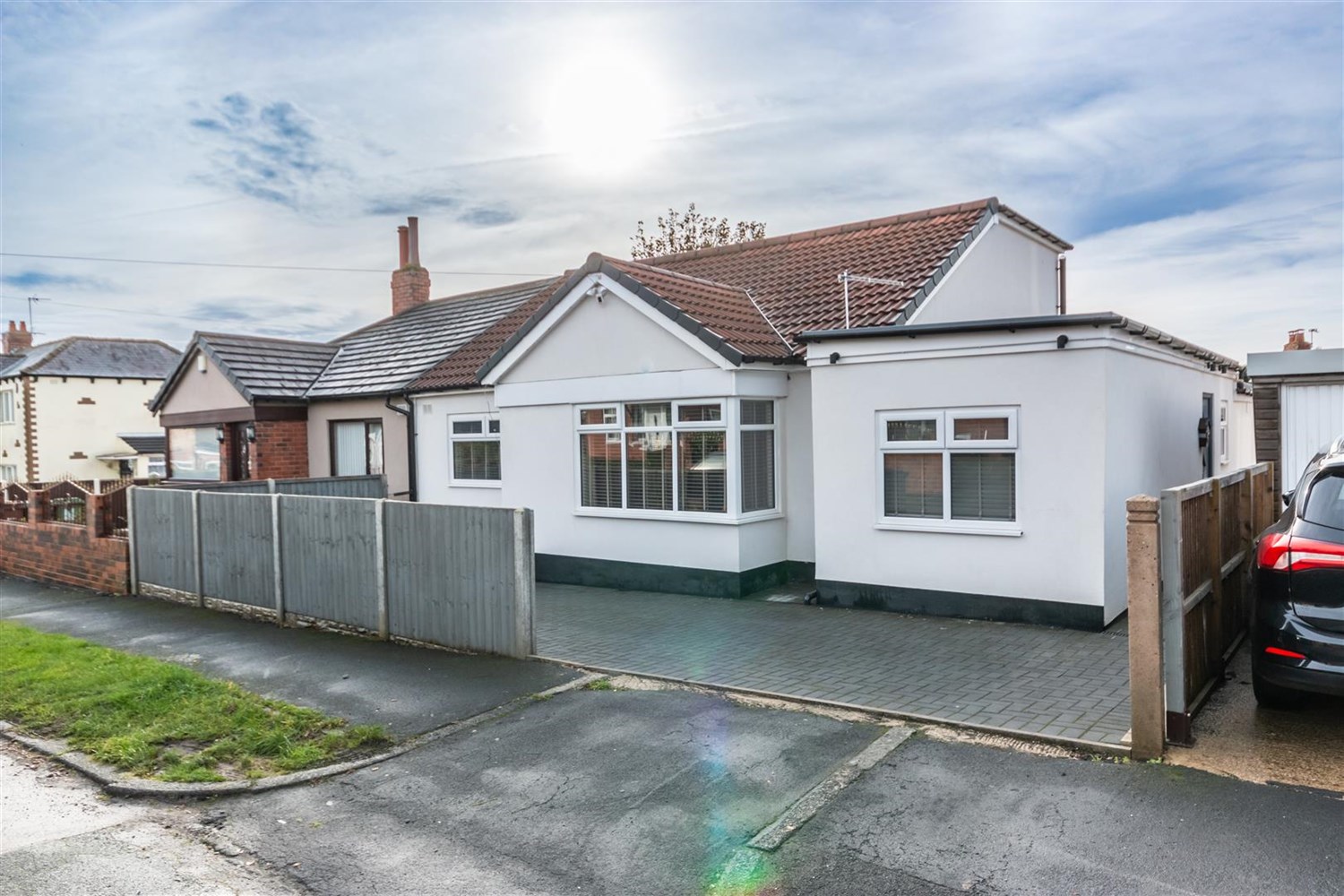 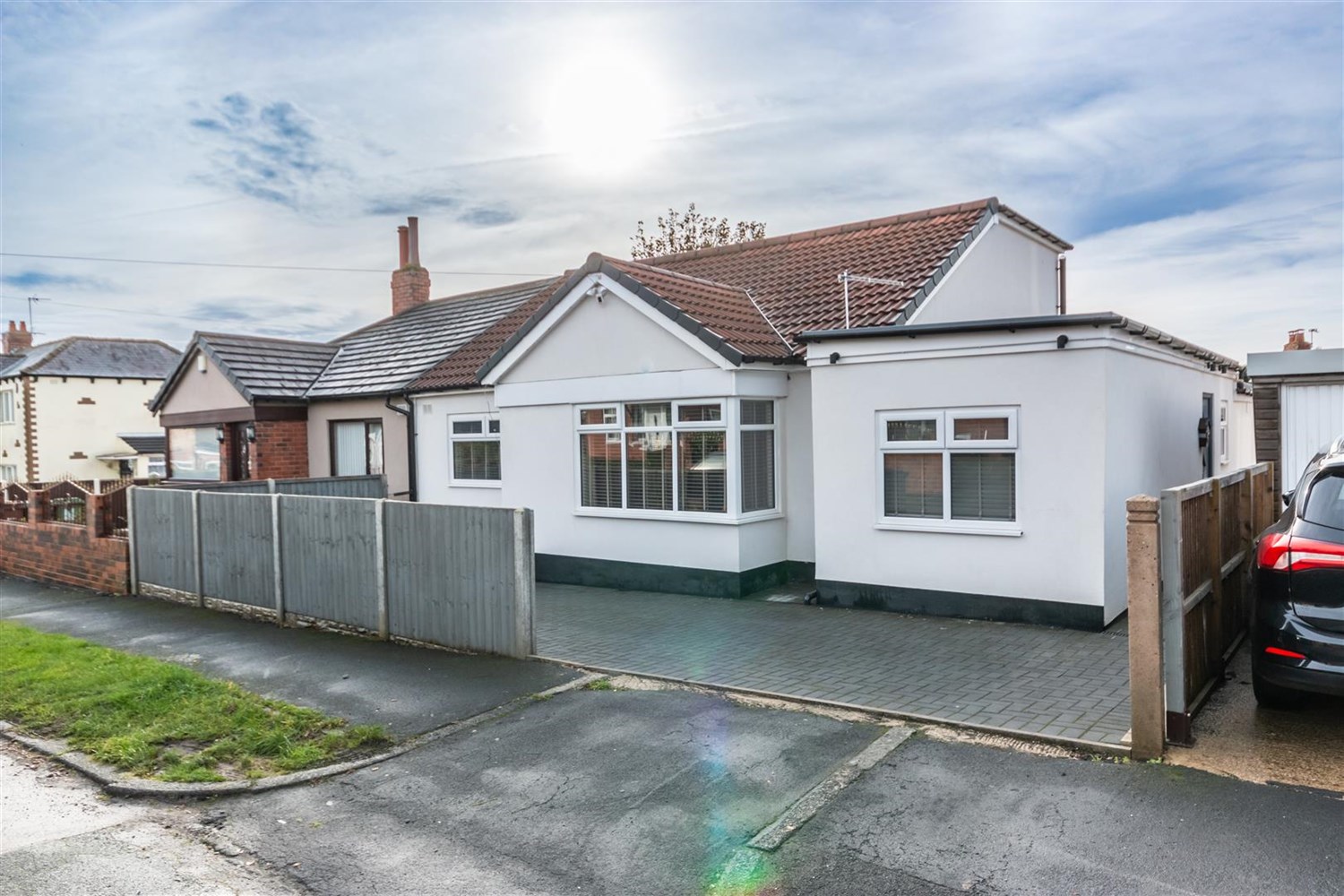 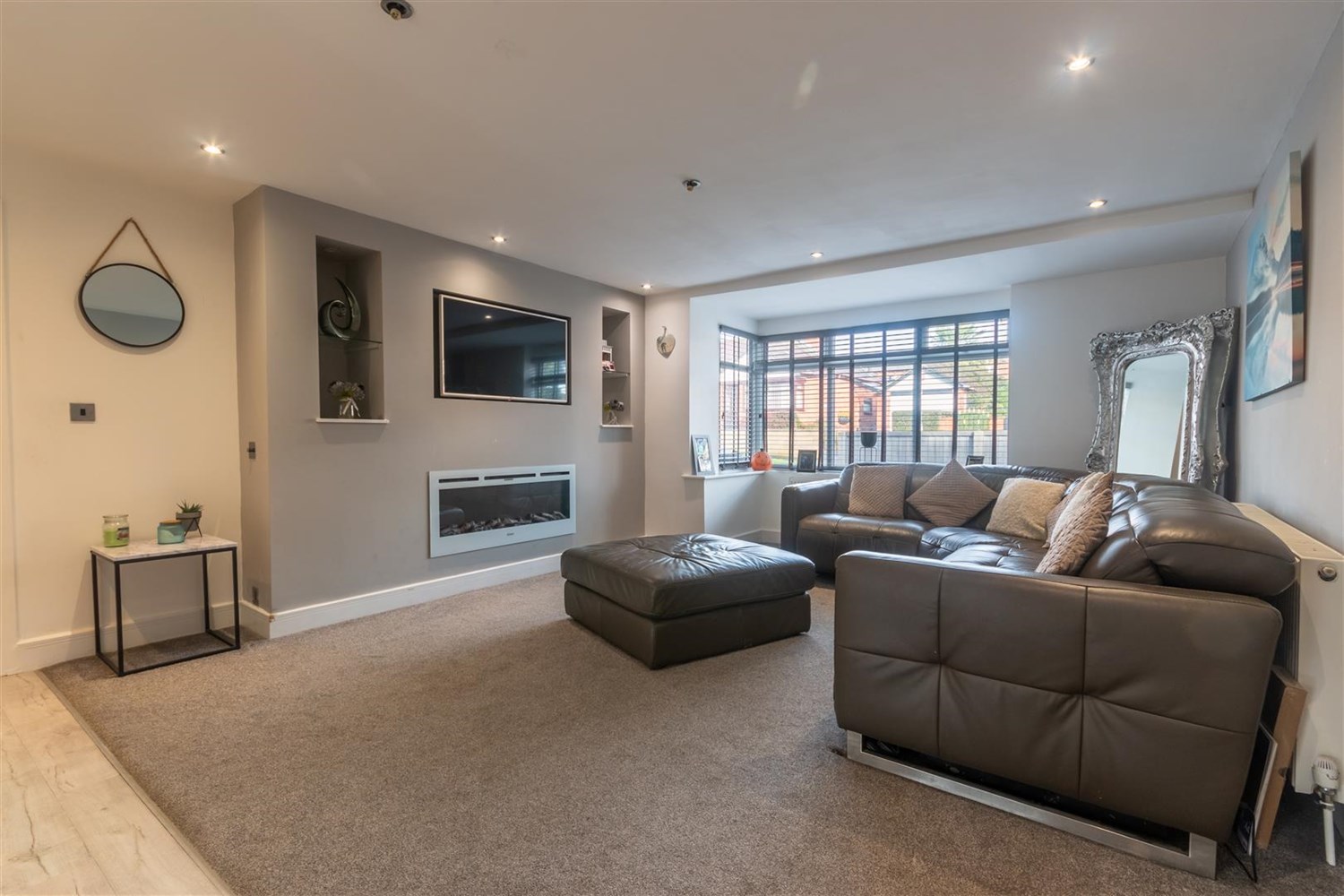 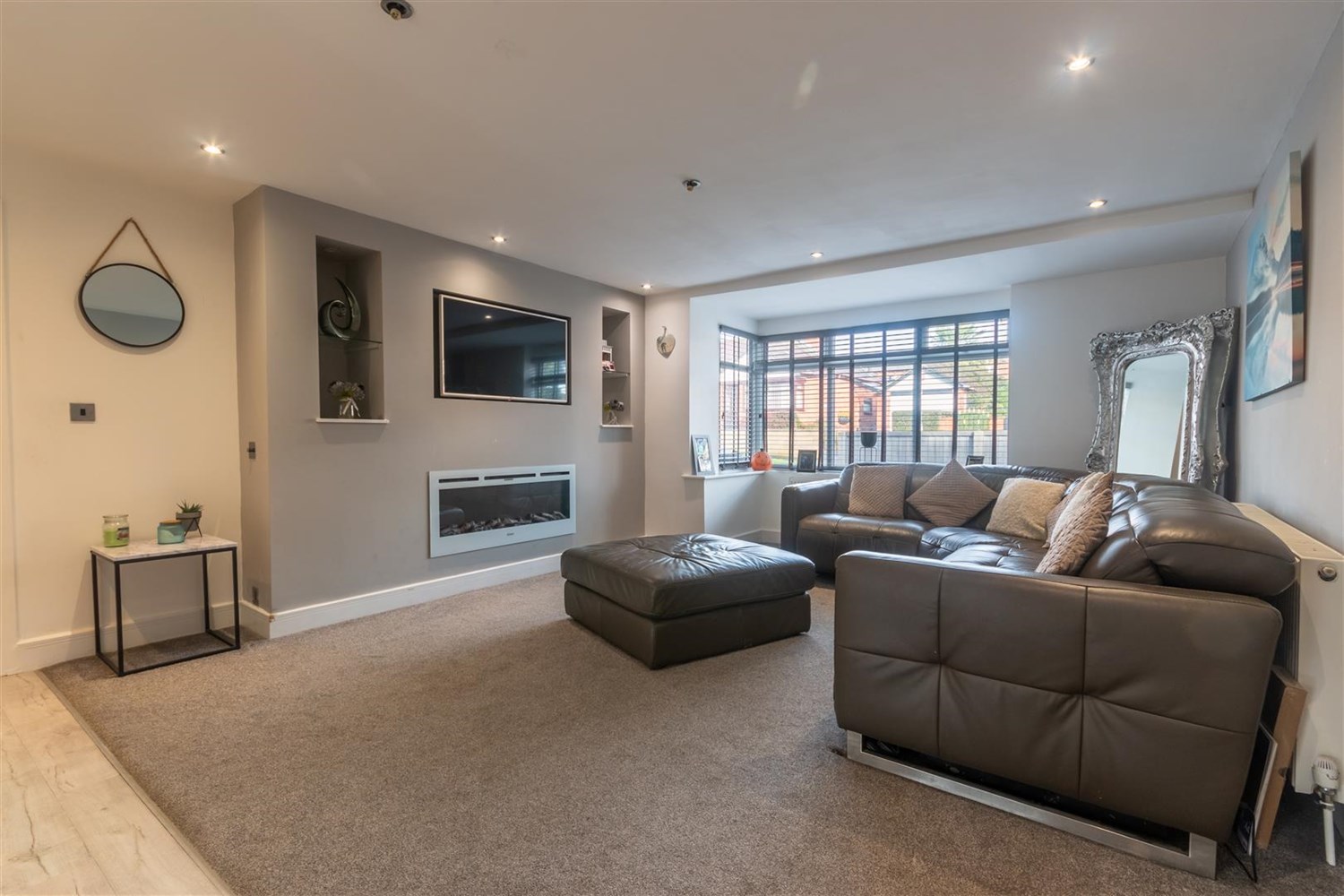 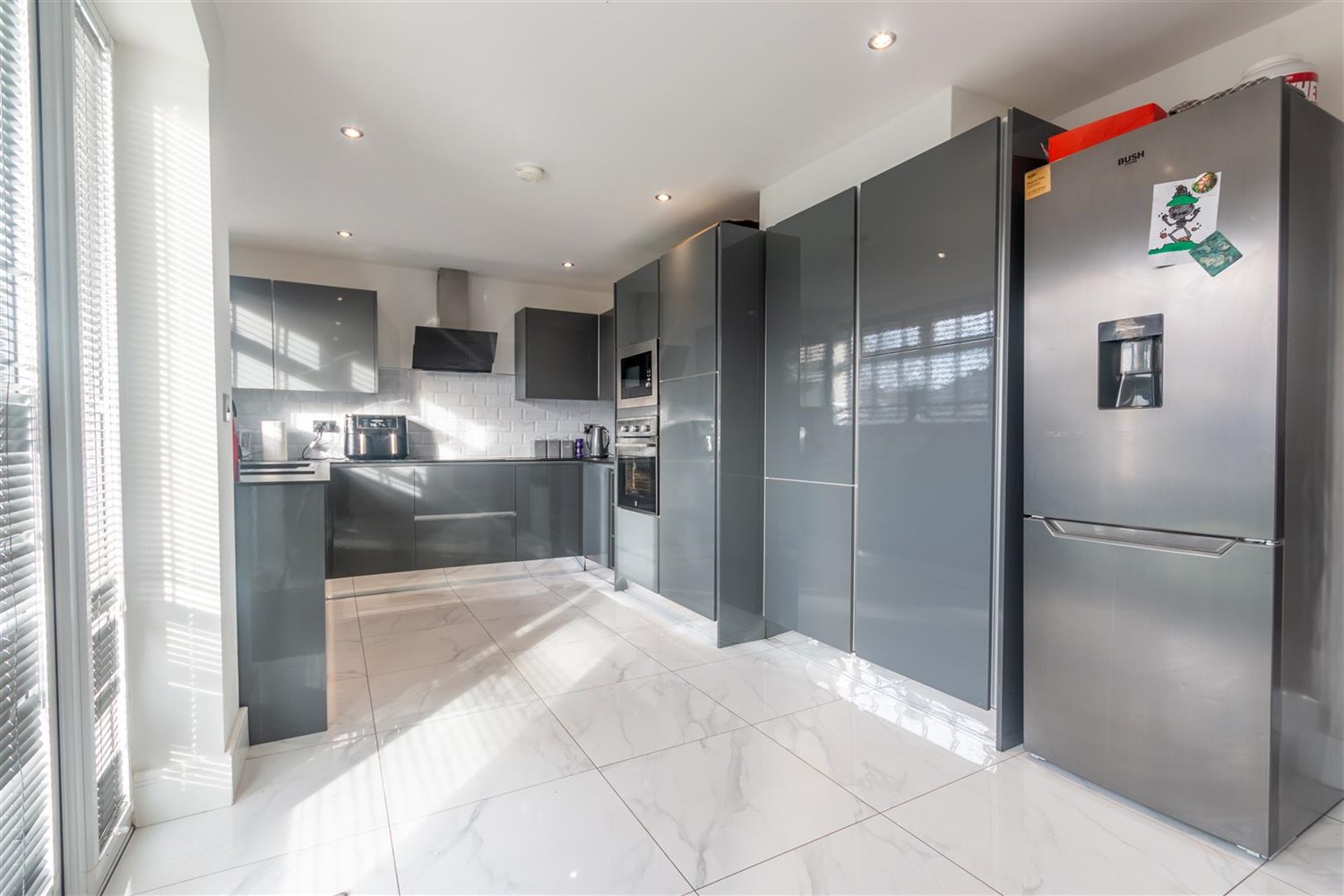 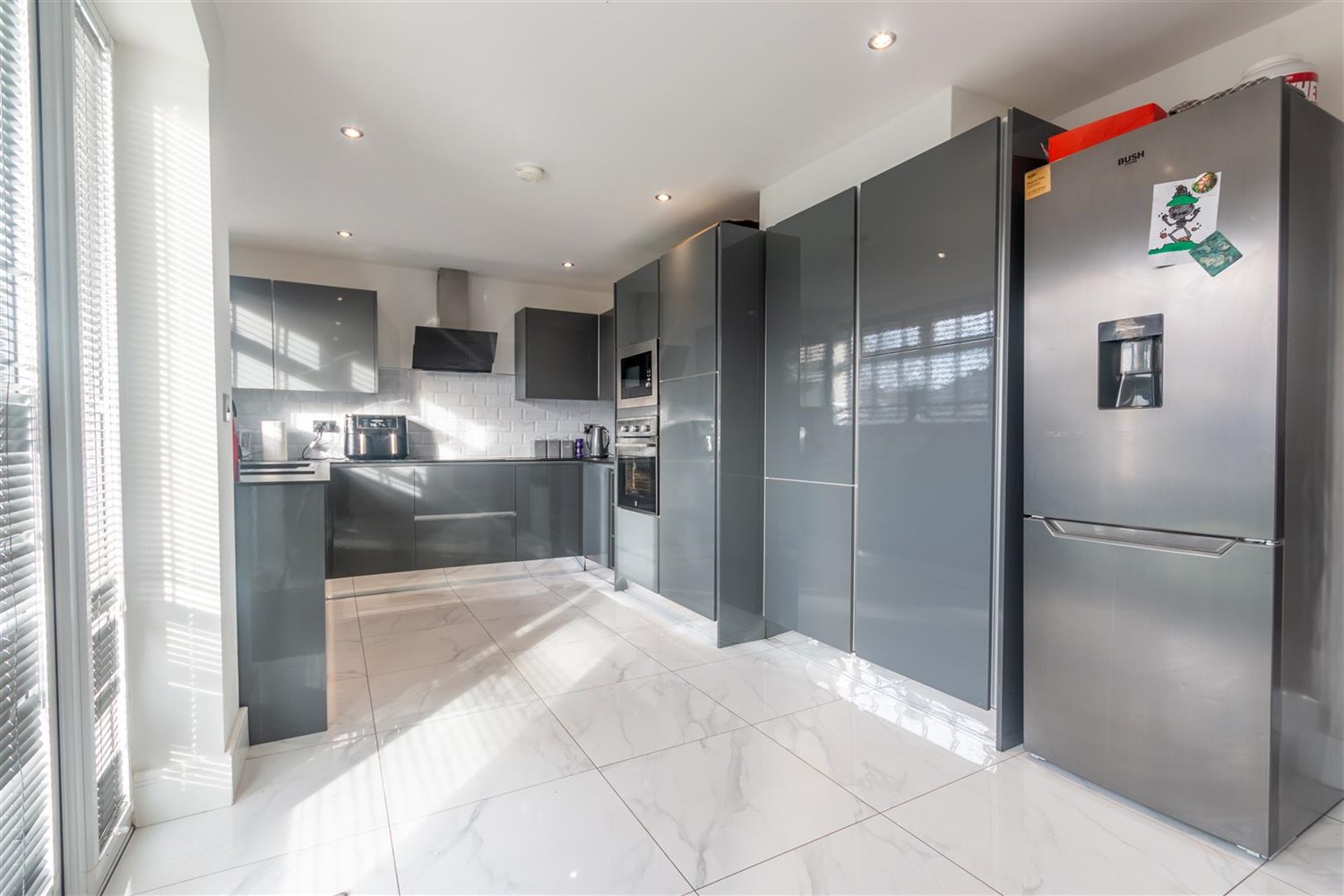 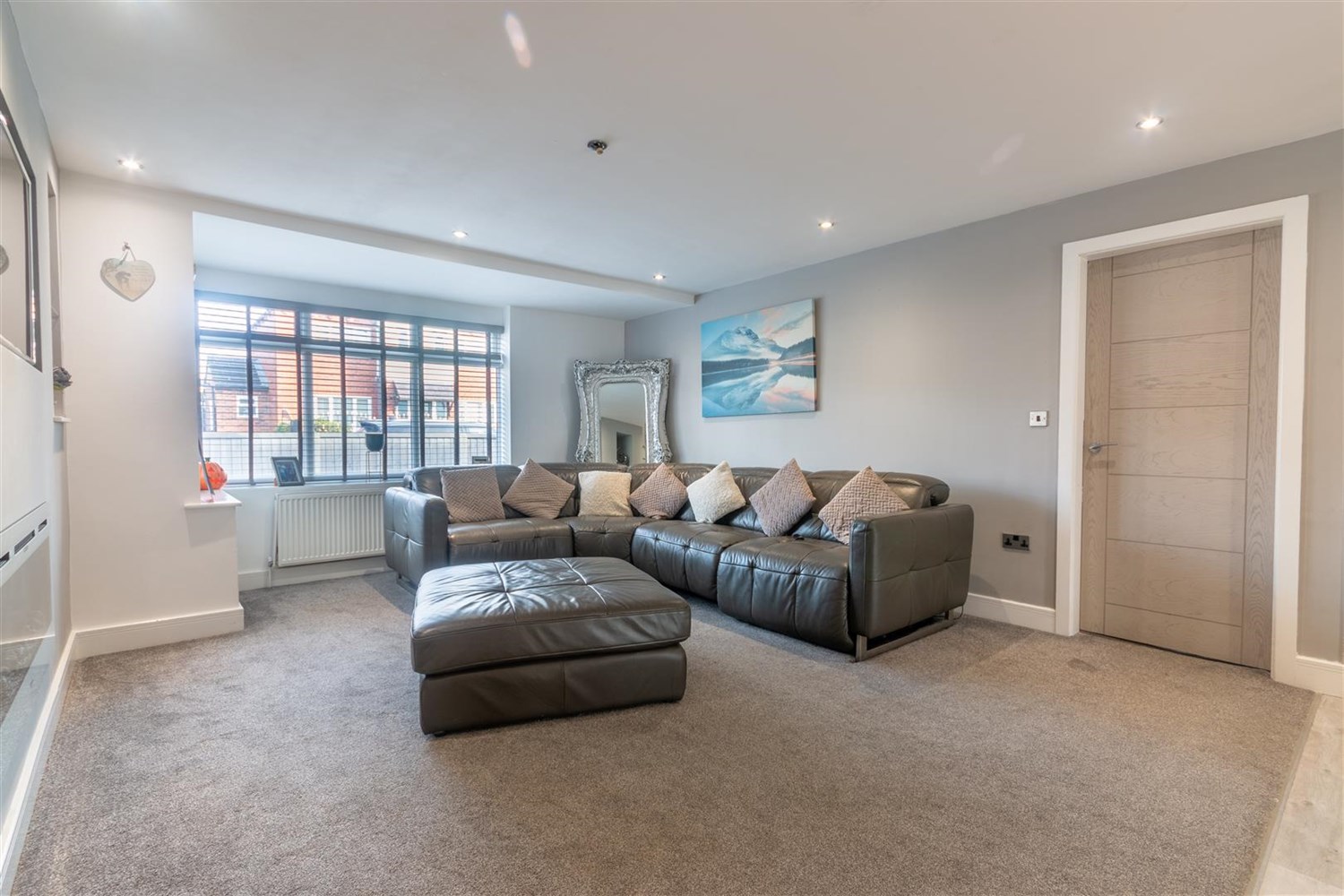 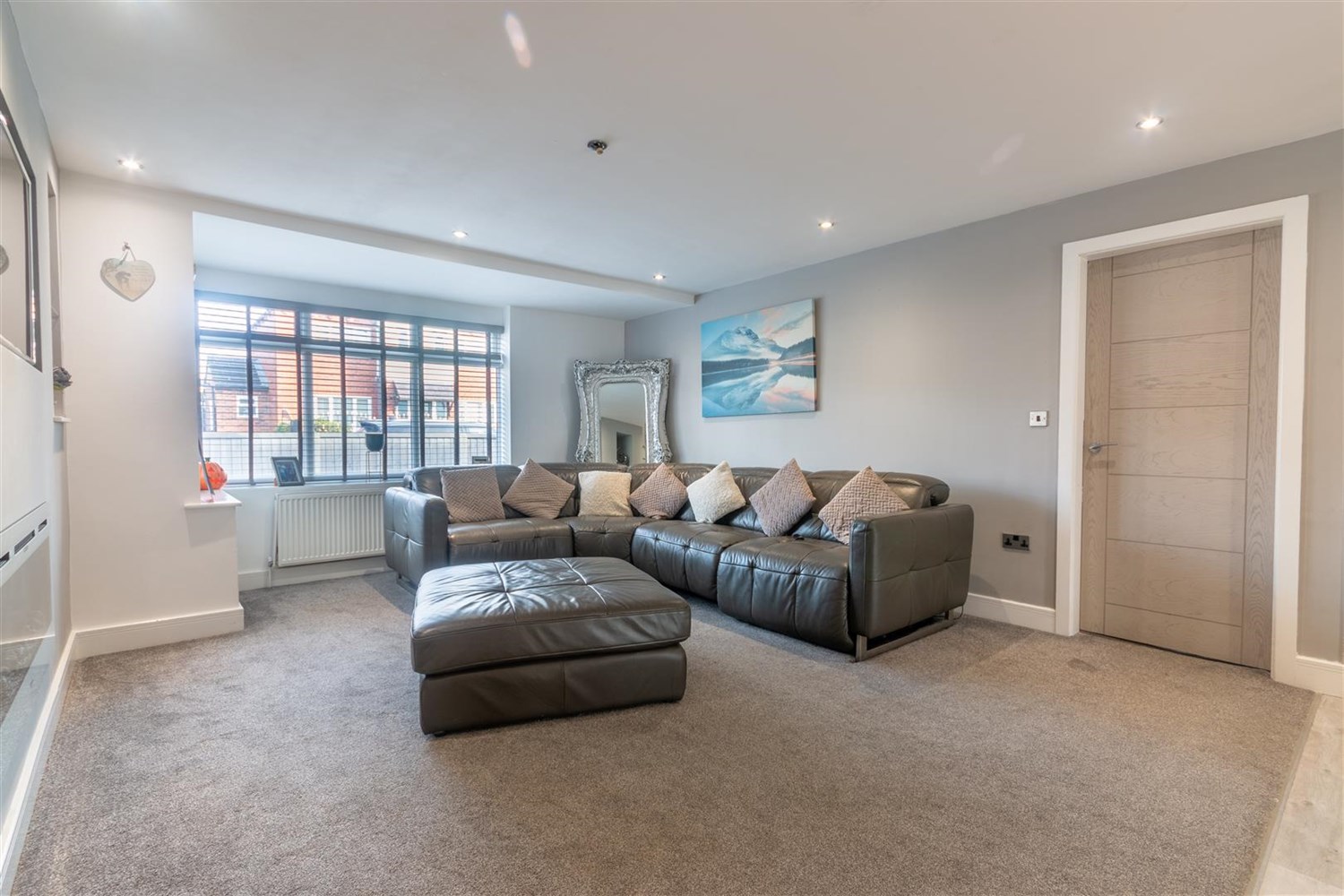 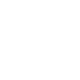 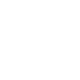 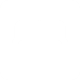 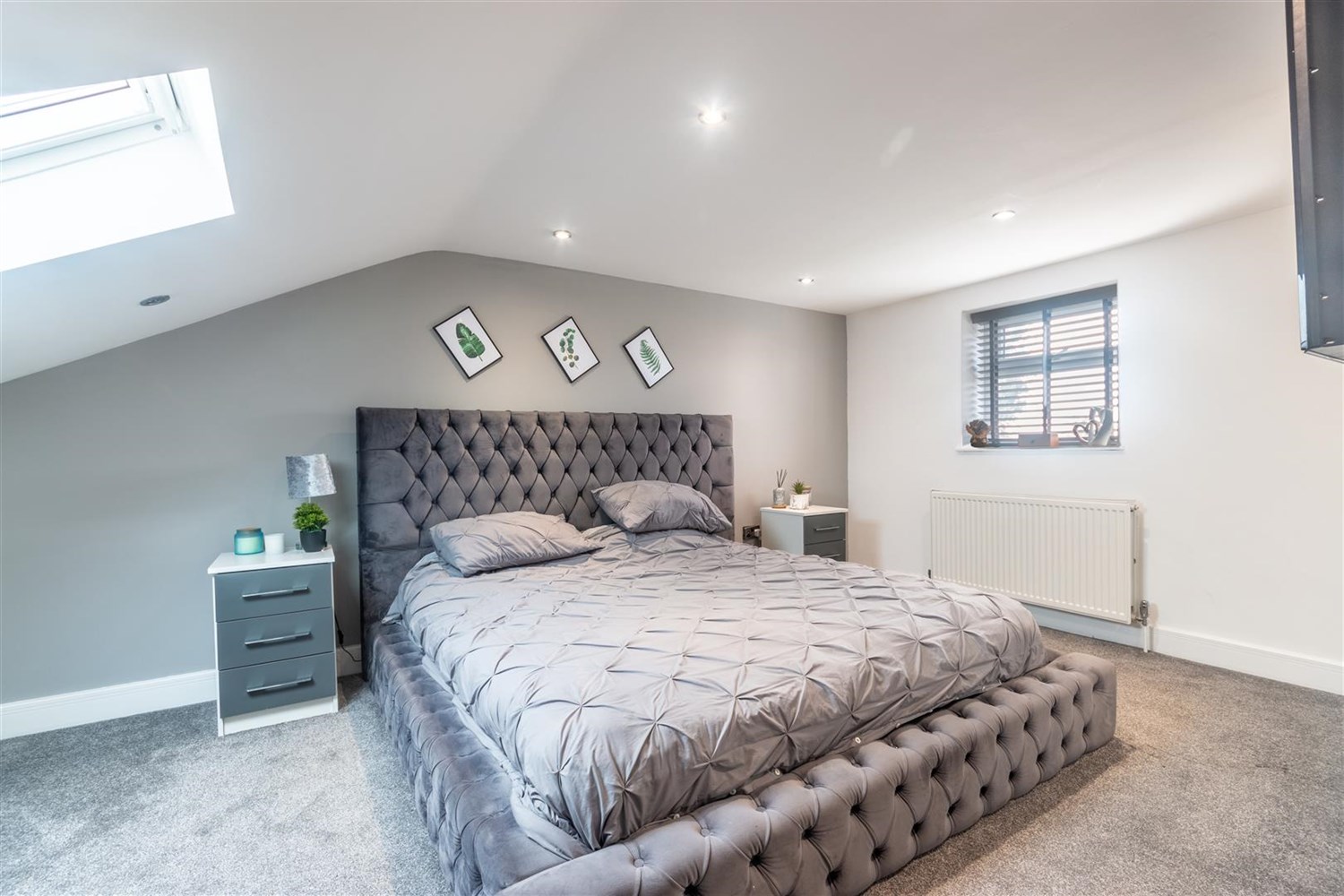 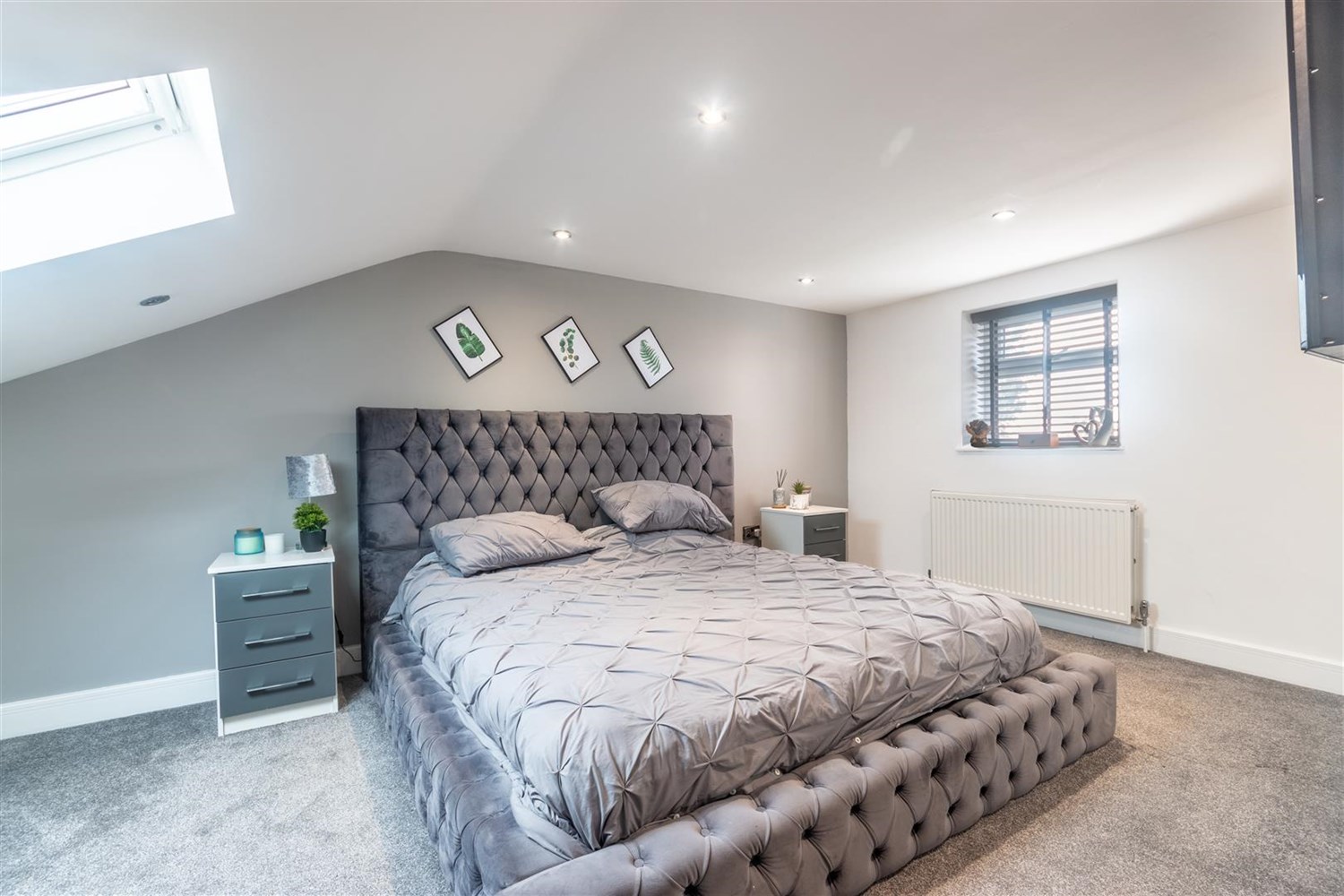 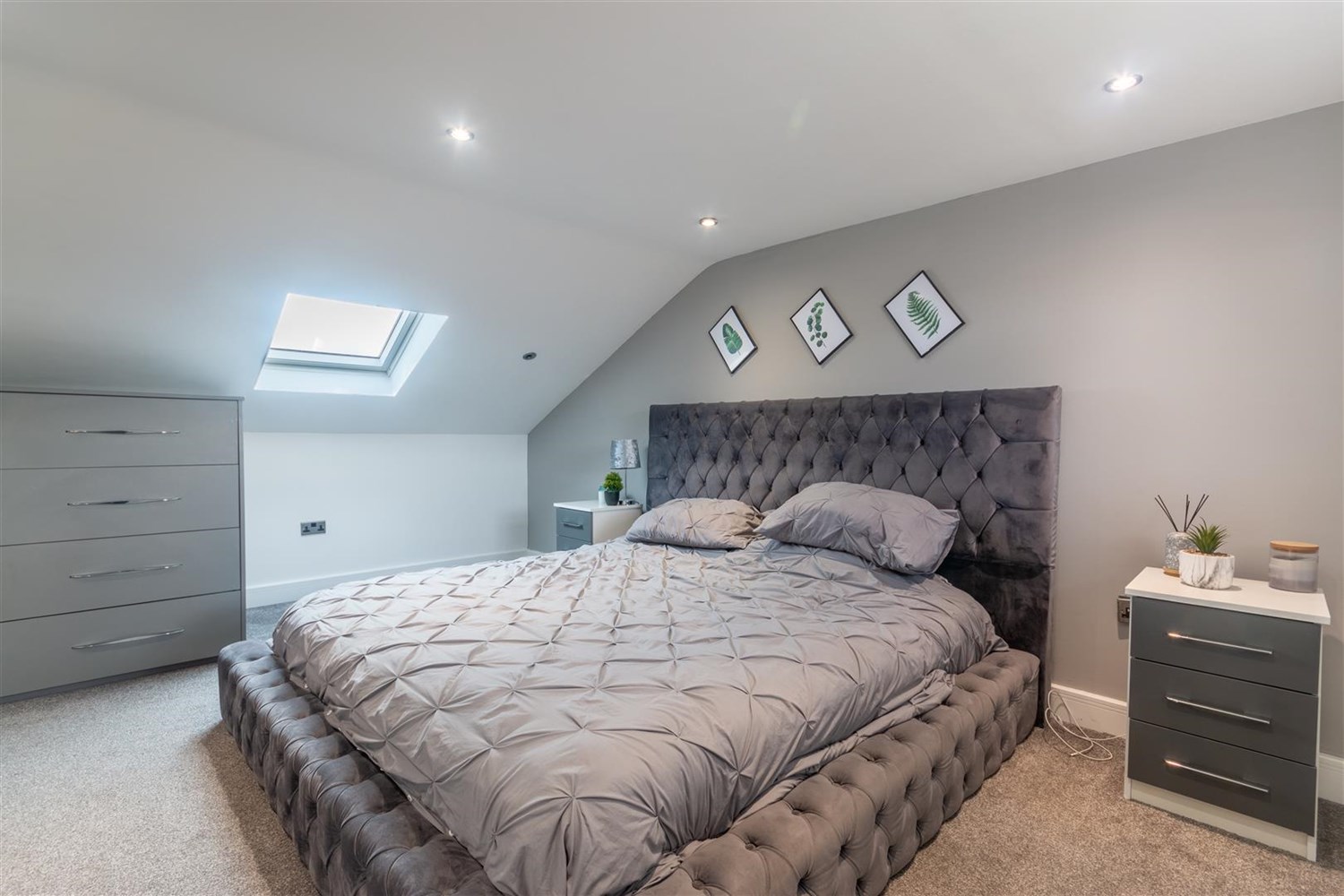 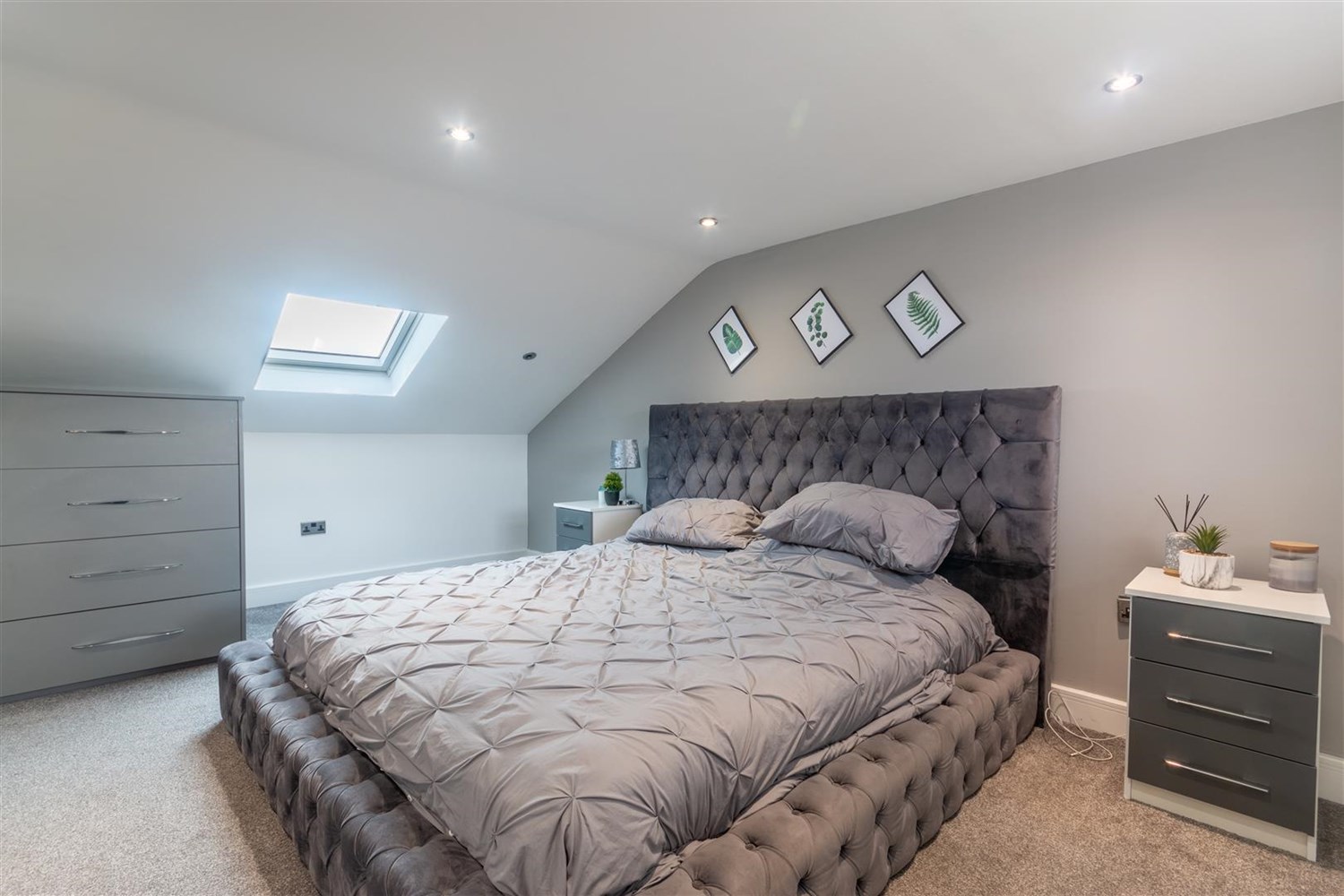 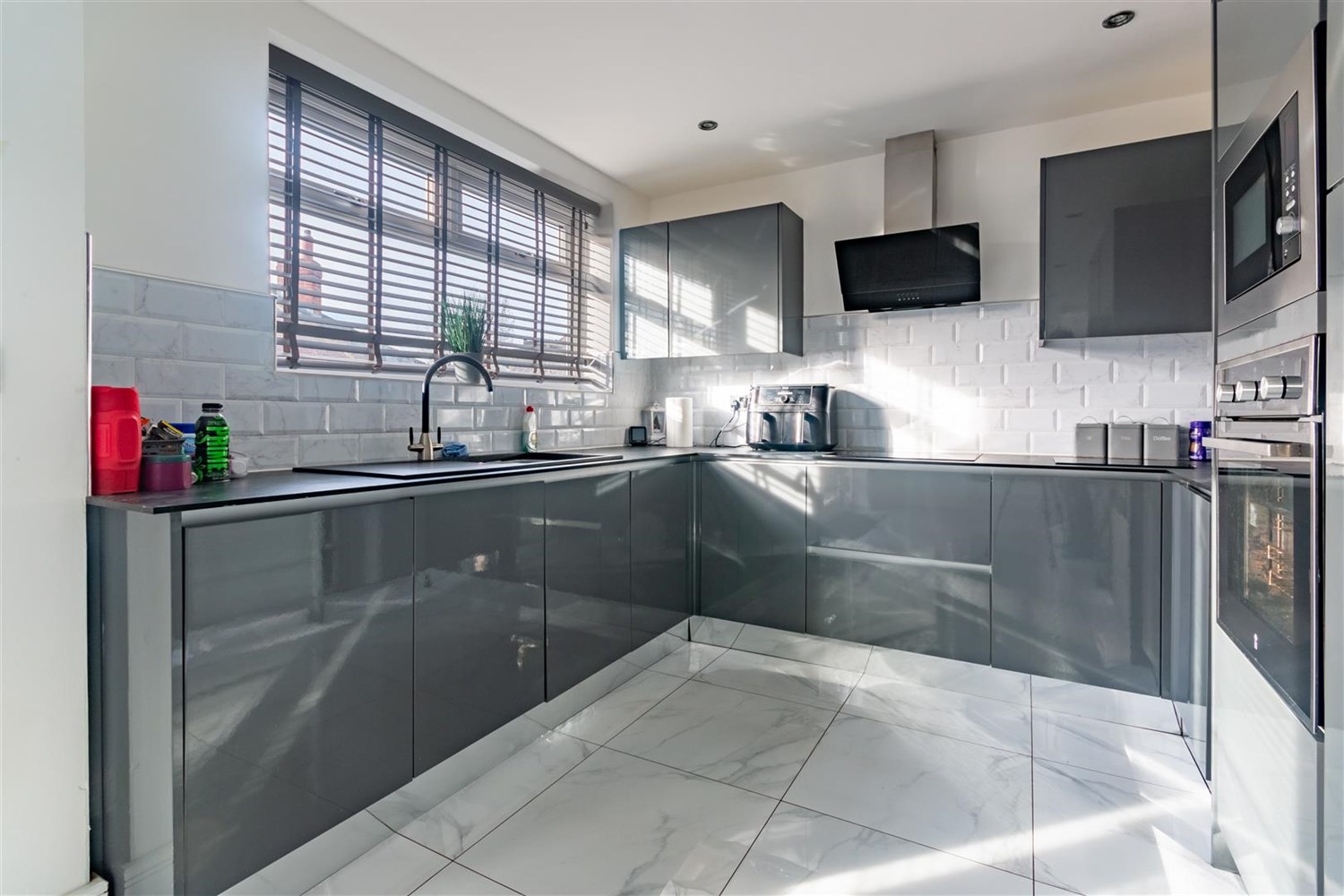 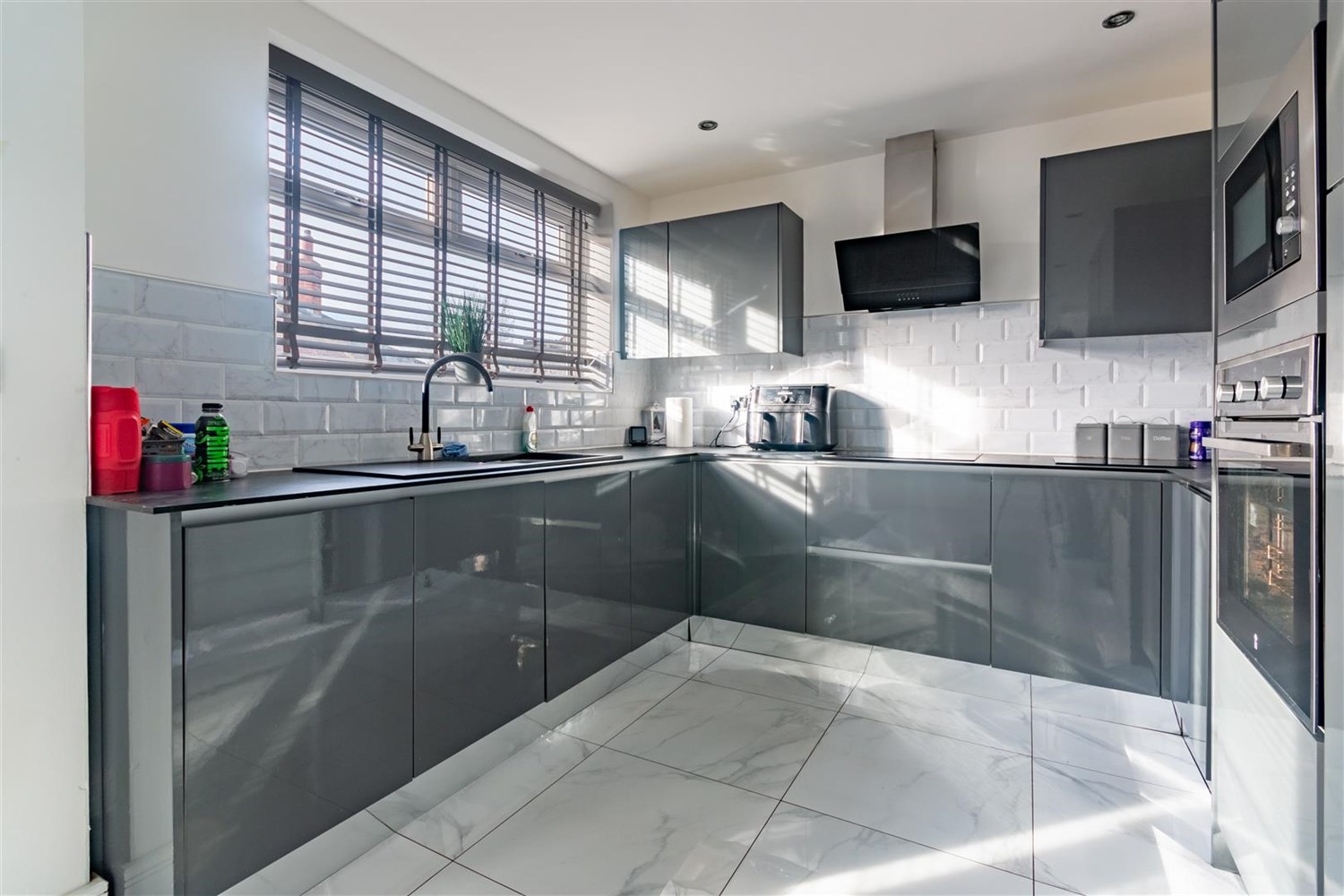 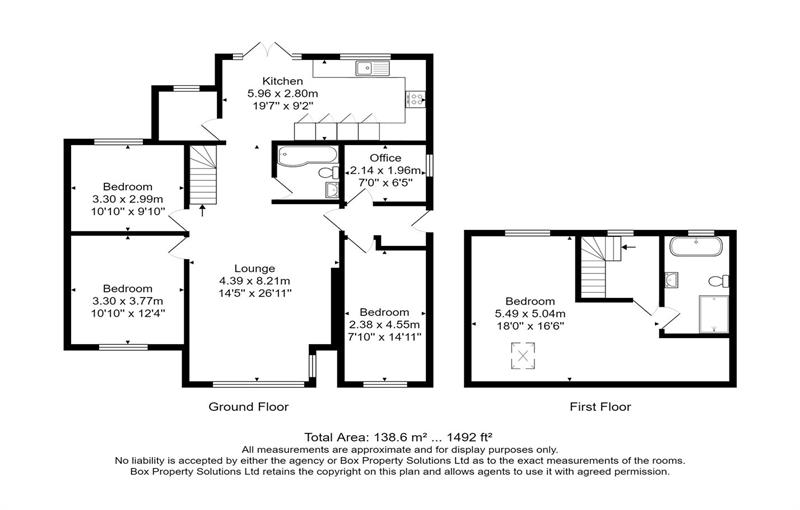 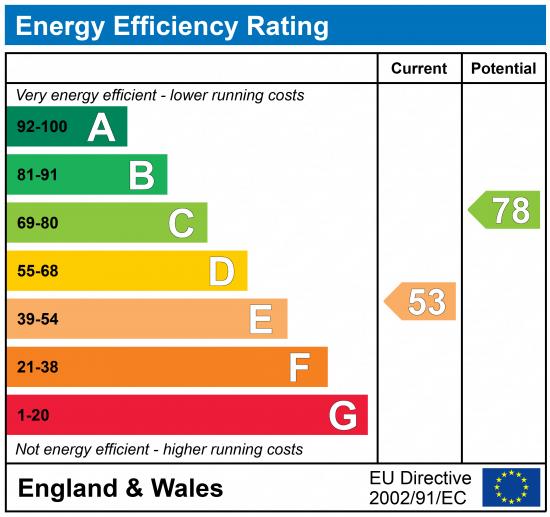 These particulars are intended to give a fair description of the property, but their accuracy cannot be guaranteed, and they do not constitute an offer of contract. Intending purchasers must rely on their own inspection of the property. None of the above appliances/services have been tested by ourselves. We recommend purchasers arrange for a qualified person to check all appliances/services before legal commitment.Property Ref: 387For more information, please contact0113 258 1150 | sales@adairpaxton.co.uk | www.adairpaxton.co.ukEntrance Hallway Via front entrance door.Office 2.14m (7'0)  x 1.96m (6'5) Useful office space with uPVC double glazed window to side. Gas central heating radiator.Lounge 4.39m (14'5)  x 8.21m (26'11) Light and Airy spacious living area with uPVC double glazed window to front. Two gas central heating radiators. Inset ceiling spotlights. Media wall with space for TV and inset modern electric fire. Stairs to first floor.Kitchen 5.96m (19'7)  x 2.8m (9'2) Modern fitted kitchen comprising wall, base and drawer units with worktops over. Integrated oven, microwave, dishwasher. 1.5 bowls sink with mixer tap and drainer. 4-ring induction hob with angled extractor hood over. Space for fridge/freezer. Part tiled walls. uPVC double glazed window to rear. Inset ceiling spotlights. uPVC double glazed door to rear.Utility Room uPVC double glazed window to rear. Plumbed for washing machine.House Bathroom Fitted with a three piece white suite comprising; bath with shower above, vanity unit suite with WC and wash hand basin. Tiled walls. Inset ceiling spotlights.Bedroom  3.3m (10'10)  x 3.77m (12'4) Double bedroom with uPVC double glazed window to front. Inset ceiling spotlights. Gas central heating radiator.Bedroom 3.3m (10'10)  x 2.99m (9'10) Second double bedroom with uPVC double glazed window to rear. Inset ceiling spotlights. Gas central heating radiator.Bedroom 2.38m (7'10)  x 4.55m (14'11) Third double bedroom with uPVC double glazed window to front. Gas central heating radiator. Inset ceiling spotlightFirst Floor uPVC double glazed window to rear.Master Bedroom 5.49m (18'0)  x 5.04m (16'6) Master double bedroom with uPVC double glazed window to rear and Velux window to front. Gas central heating radiator. Inset ceiling spotlights.En-Suite Bathroom Fitted with a four piece suite comprising; walk in shower cubicle, freestanding bath with tall freestanding mixer tap and hand shower, vanity wash hand basin and WC. Wall and floor tiled. uPVC double glazed window. Inset ceiling spotlights.Outside To the front of the property is a paved driveway offering off street parking. To the rear of the property is a good sized enclosed garden with a patio area.